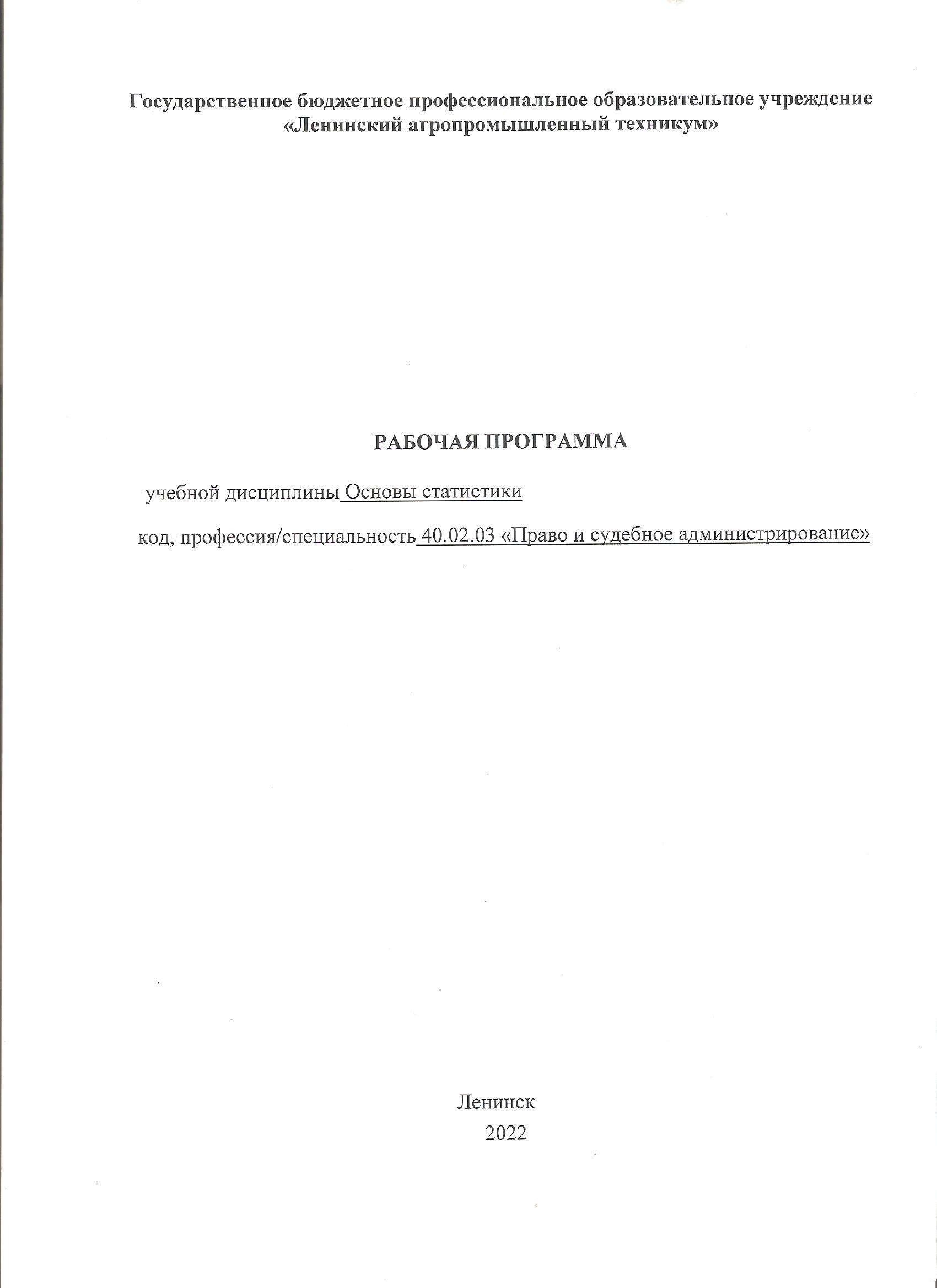 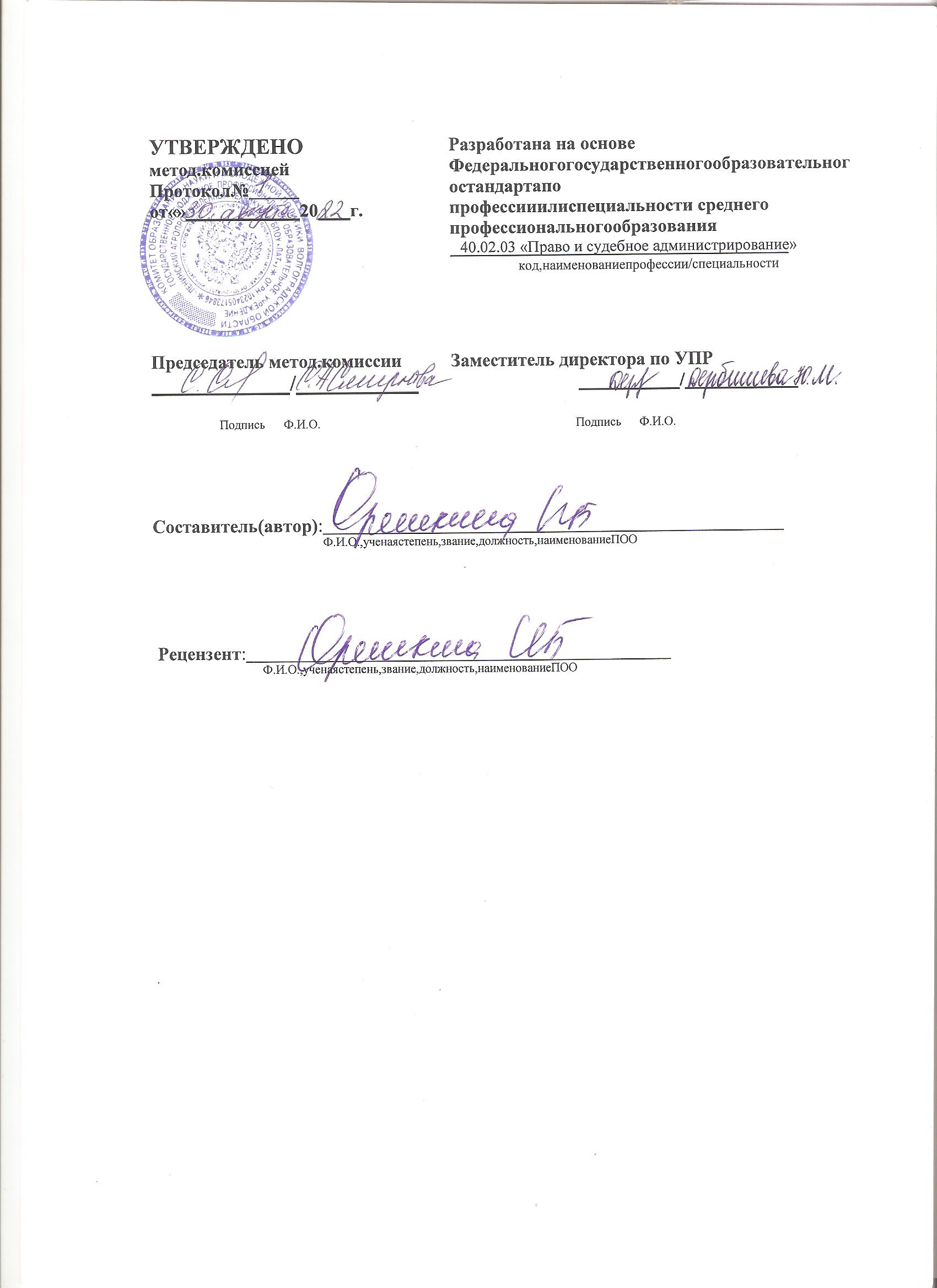 СОДЕРЖАНИЕПАСПОРТ РАБОЧЕЙ ПРОГРАММЫ УЧЕБНОЙ ДИСЦИПЛИНЫОсновы статистикиОбласть применения программыРабочая программа учебной дисциплины является частью образователь-ной программы в соответствии с ФГОС специальностисреднего профессионального образования 40.02.03 Право  и судебное администрирование.Место дисциплины в структуре основной профессиональной образовательной программы: учебная дисциплина относится к общепрофессиональным дисциплинам профессионального учебного цикла (ЕН.03).Цели и задачи дисциплины- требования к результатам освоения дисциплины:Цель освоения дисциплины «Основы статистики» - это изучение положений науки и практики, получение необходимых знаний применения статистических методов.Задачами дисциплины являются: - знакомство студентов с действующей системой органов судебной власти и правоохранительных органов;- знакомство с внутренней структурой конкретных органов судебной власти и правоохранительных органов, принципами их организации и деятельности, основных полномочиях;- выработка умений исследования и применения законодательства;-выявление важности взаимодействия между органами судебной власти и правоохранительными органами.В результате освоения дисциплины обучающийся должен: Обладать общими компетенциями, включающими в себя способность: ОК 1. Понимать сущность и социальную значимость своей будущей профессии, проявлять к ней устойчивый интерес. ОК 2. Организовывать собственную деятельность, выбирать типовые методы и способы выполнения профессиональных задач, оценивать их эффективность и качество. ОК 3. Принимать решения в стандартных и нестандартных ситуациях и нести за них ответственность. ОК 4. Осуществлять поиск и использование информации, необходимой для эффективного выполнения профессиональных задач, профессионального и личностного развития. ОК 5. Использовать информационно-коммуникационные технологии в профессиональной деятельности. ОК 6. Самостоятельно определять задачи профессионального и личностного развития, заниматься самообразованием, осознанно планировать повышение квалификации. ОК 7. Ориентироваться в условиях постоянного обновления технологий в профессиональной деятельности. ОК 8. Организовывать рабочее место с соблюдением требований охраны труда, производственной санитарии, инфекционной и противопожарной безопасности.ПК 1.5. Осуществлять ведение судебной статистики на бумажных носителях и в электронном виде.В результате освоения учебной дисциплины обучающийся должен: уметь: - использовать в профессиональной деятельности основные методы обработки и анализа статистических данных; - проводить статистический анализ информации, характеризующей судебную деятельность.знать: - методологию статистики; -систему статистических показателей, используемую для характеристики и анализа судебной деятельности.1.4 Рекомендуемое количество часов на освоение программы дисциплины:Максимальной учебной нагрузки обучающегося 63 часа, в том числе: обязательной аудиторной учебной нагрузки обучающегося 42 часа; самостоятельной работы обучающегося 21 час.СТРУКТУРА И СОДЕРЖАНИЕ УЧЕБНОЙ ДИСЦИПЛИНЫОбъем учебной дисциплины и виды учебной работыТематический план и содержание учебной дисциплины Основы статистикиДля характеристики уровня освоения учебного материала используются следующие обозначения:–ознакомительный (узнавание ранее изученных объектов,свойств);–репродуктивный (выполнение деятельности по образцу,инструкции или под руководством)–	продуктивный	(планирование	и	самостоятельное	выполнение	деятельности,	решение	проблемных	задач)УСЛОВИЯ РЕАЛИЗАЦИИ ПРОГРАММЫ ДИСЦИПЛИНЫТребования к минимальному материально-техническому обеспечениюучебная аудитория  32, корпус ГБПОУ «Ленинский агропромышленный техникум» /с мультимедийным оборудованием (демонстрационный экран, ноутбук) для показа слайд – презентационных материалов на практических занятияхресурсы библиотеки ГБПОУ «Ленинский агропромышленный техникум»программноеобеспечение Windows 8 Pro – Windows 8 Professional; Abby Fine Reader 9.0 Corporate Edition; Scanex; Office std 2013; Office Standard 2013 with SP1.Информационное обеспечение обученияПеречень рекомендуемых учебных изданий, дополнительной литературыОсновные источники:Дегтярева И.Н. Статистика [Электронный ресурс]: учебное пособие для СПО / И.Н. Дегтярева. — Электрон. текстовые данные. — Саратов: Профобразование, 2017. — 181 c. — 978-5-4488-0007-8. — Режим доступа: http://www.iprbookshop.ru/64896.html .— ЭБС «IPRbooks»Ловцов Д.А. Основы статистики [Электронный ресурс] : учебное пособие / Д.А. Ловцов, М.В. Богданова, Л.С. Паршинцева. — Электрон. текстовые данные. — М. : Российский государственный университет правосудия, 2017. — 160 c. — 978-5-93916-576-1. — Режим доступа: http://www.iprbookshop.ru/74166.html .— ЭБС «IPRbooks»Дополнительные источники:Салин, В.Н. Статистика : учебное пособие / Салин В.Н., Чурилова Э.Ю., Шпаковская Е.П. — Москва : КноРус, 2017. — 292 с. — (СПО). — ISBN 978-5-406-05446-8. — URL: https://book.ru/book/920025. — Текст : электронный. 2. Гладун, И.В. Статистика : учебник / Гладун И.В. — Москва : КноРус, 2017. — 232 с. — (СПО). — ISBN 978-5-406-05504-5. — URL: https://book.ru/book/920247. — Текст : электронный.КОНТРОЛЬ И ОЦЕНКА РЕЗУЛЬТАТОВ ОСВОЕНИЯ ДИСЦИПЛИНЫВиды контроляКонтроль осуществляется по 5  - балльной шкале оценокконтроль текущей работы в семестресеместровый / итоговый контроль (дифференцированный зачет)Шкала итоговой оценки (дифференцированный зачет)1.ПАСПОРТ РАБОЧЕЙ ПРОГРАММЫ УЧЕБНОЙ ДИСЦИ-ПЛИНЫ2.СТРУКТУРА И СОДЕРЖАНИЕ УЧЕБНОЙ ДИСЦИПЛИНЫ3.УСЛОВИЯ	РЕАЛИЗАЦИИ	РАБОЧЕЙ	ПРОГРАММЫ УЧЕБНОЙ ДИСЦИПЛИНЫ4.КОНТРОЛЬ	И	ОЦЕНКА	РЕЗУЛЬТАТОВ ОСВОЕНИЯ УЧЕБНОЙ ДИСЦИПЛИНЫВид учебной работыОбъем часовМаксимальная учебная нагрузка (всего)75Обязательная аудиторная учебная нагрузка (всего)42в том числе:лекции22практические занятия20Самостоятельная работа обучающегося (всего)21в том числе:выполнение контрольных работ15выполнение тестовых заданий6Наименование разделов и темНаименование разделов и темСодержание учебного материала и практические работы, самостоятельная работа обучающихсяОбъем часовУровеньосвоенияТема 1. Предмет, методы и задачи статистики..Тема 1. Предмет, методы и задачи статистики..Лекционные занятия1.Понятие статистики, сфера и область применения. 2.Метод статистики стадии статистического исследования.3.Организация статистики в России.31Тема 1. Предмет, методы и задачи статистики..Тема 1. Предмет, методы и задачи статистики..Практические занятияСвязь статистики с другими специальными дисциплинами.11Тема 1. Предмет, методы и задачи статистики..Тема 1. Предмет, методы и задачи статистики..Самостоятельная работа обучающихся11Тема 1. Предмет, методы и задачи статистики..Тема 1. Предмет, методы и задачи статистики..Выполнение контрольной работы11Тема 2. Статистическое наблюдениеТема 2. Статистическое наблюдениеЛекционные занятия1.Статистическое наблюдение и этапы его проведения. 2.Основные программно-методические и организационные вопросы статистического наблюдения. 3.Формы, виды и способы статистического наблюдения. 4.Оценка точности статистического наблюдения41Тема 2. Статистическое наблюдениеТема 2. Статистическое наблюдениеПрактические занятияОценка точности статистического наблюдения. Проверка достоверности статистической отчетности. Ошибки статистического наблюдения. Типы ошибок, встречающихся в отчетах.41Тема 2. Статистическое наблюдениеТема 2. Статистическое наблюдениеСамостоятельная работа обучающихся11Тема 2. Статистическое наблюдениеТема 2. Статистическое наблюдениеВыполнение контрольной работы11Тема 3. Статистическая сводкаТема 3. Статистическая сводкаЛекционные занятия1.Содержание и задачи статистической сводки. 2.Виды статистической сводки и их сущность. 3.Анализ результатов статистической сводки.33Тема 3. Статистическая сводкаТема 3. Статистическая сводкаСамостоятельная работа обучающихся33Тема 3. Статистическая сводкаТема 3. Статистическая сводкаВыполнение контрольной работы13Тема 3. Статистическая сводкаТема 3. Статистическая сводкаВыполнение тестовых заданий2Тема 4. Сущность, классификация и принципы построения группировок. Ряды распределения.Лекционные занятияСодержание и задачи статистических группировок. Виды статистических группировок и их сущность. План проведения статистической группировки. Лекционные занятияСодержание и задачи статистических группировок. Виды статистических группировок и их сущность. План проведения статистической группировки. 33Тема 4. Сущность, классификация и принципы построения группировок. Ряды распределения.Практические занятия Группировка и перегруппировка данных Значение, элементы и виды рядов распределения.Практические занятия Группировка и перегруппировка данных Значение, элементы и виды рядов распределения.23Тема 4. Сущность, классификация и принципы построения группировок. Ряды распределения.Самостоятельная работа обучающихсяСамостоятельная работа обучающихся23Тема 4. Сущность, классификация и принципы построения группировок. Ряды распределения.Выполнение контрольной работыВыполнение контрольной работы23Тема 5. Табличное и графическое представление статистических данныхЛекционные занятияЗначение, элементы, виды и правила построения статистических таблиц. Статистические графики: значение, виды, элементы и требования к построениюЛекционные занятияЗначение, элементы, виды и правила построения статистических таблиц. Статистические графики: значение, виды, элементы и требования к построению2 3Тема 5. Табличное и графическое представление статистических данныхПрактические занятия Построение статистических таблиц и графиков.Практические занятия Построение статистических таблиц и графиков.13Тема 5. Табличное и графическое представление статистических данныхСамостоятельная работа обучающихсяСамостоятельная работа обучающихся23Тема 5. Табличное и графическое представление статистических данныхВыполнение контрольной работыВыполнение контрольной работы23Тема 6. Абсолютные и относительные величины в статистикеЛекционные занятия1. Абсолютные величины и их значение в статистическом исследовании, виды и единицы измерения. 2.Относительные величины: значение, виды и методика исчисления. Лекционные занятия1. Абсолютные величины и их значение в статистическом исследовании, виды и единицы измерения. 2.Относительные величины: значение, виды и методика исчисления. 23Тема 6. Абсолютные и относительные величины в статистикеПрактические занятияПринципы применения абсолютных и относительных величин.Практические занятияПринципы применения абсолютных и относительных величин.13Тема 6. Абсолютные и относительные величины в статистикеСамостоятельная работа обучающихсяСамостоятельная работа обучающихся43Тема 6. Абсолютные и относительные величины в статистикеВыполнение контрольной работыВыполнение контрольной работы23Тема 6. Абсолютные и относительные величины в статистикеВыполнение тестовых заданийВыполнение тестовых заданий23Тема 7. Средние показатели в статистикеЛекционные занятия1.Средние величины и их значение в практике. 2.Виды средних величин и порядок их расчета. Лекционные занятия1.Средние величины и их значение в практике. 2.Виды средних величин и порядок их расчета. 23Тема 7. Средние показатели в статистикеПрактические занятияПоказатели вариации и способы их расчета.Определение средних показателей в статистикеСредняя геометрическая, средняя гармоническая. Структурные средние, мода, медиана - экономический смысл и методология расчета. Понятие о вариации. Показатели вариации и их применение в статистике.Практические занятияПоказатели вариации и способы их расчета.Определение средних показателей в статистикеСредняя геометрическая, средняя гармоническая. Структурные средние, мода, медиана - экономический смысл и методология расчета. Понятие о вариации. Показатели вариации и их применение в статистике.63Тема 7. Средние показатели в статистикеСамостоятельная работа обучающихсяСамостоятельная работа обучающихся23Тема 7. Средние показатели в статистикеВыполнение контрольной работыВыполнение контрольной работы23Тема 8. Индексы в статистикеЛекционные занятия1.Понятие и значение индексов 2.Классификация индексов. Лекционные занятия1.Понятие и значение индексов 2.Классификация индексов. 23Тема 8. Индексы в статистикеПрактические занятияЗначение индексного метода анализаИндивидуальные индексы, их виды и порядок исчисления. Понятие об индексируемой величине и соизмерителях (весах). Практические занятияЗначение индексного метода анализаИндивидуальные индексы, их виды и порядок исчисления. Понятие об индексируемой величине и соизмерителях (весах). 33Тема 8. Индексы в статистикеСамостоятельная работа обучающихсяСамостоятельная работа обучающихся23Тема 8. Индексы в статистикеВыполнение контрольной работыВыполнение контрольной работы23Тема 9. Ряды динамикиЛекционные занятияПонятие, составные элементы и виды динамического ряда Лекционные занятияПонятие, составные элементы и виды динамического ряда 13Тема 9. Ряды динамикиПрактические занятия Методы анализа рядов динамики.Расчет основных и средних показателей рядов динамикиПрактические занятия Методы анализа рядов динамики.Расчет основных и средних показателей рядов динамики23Тема 9. Ряды динамикиСамостоятельная работа обучающихсяСамостоятельная работа обучающихся43Тема 9. Ряды динамикиВыполнение контрольной работыВыполнение контрольной работы23Тема 9. Ряды динамикиВыполнение тестовых заданийВыполнение тестовых заданий23Всего:Всего:Всего:63 Всего:Всего:Всего:(лекций-22, практ. занятий-20, СРО-21)5 «отлично» 4 «хорошо» 3 «удовлетворительно» 2 «не удовлетворительно» Критерии оценки итоговой работы студента«5» отлично- ответы на вопросы построены юридически грамотно и четко, полно, подробно и последовательно раскрыты- показан должный уровень владения базовой терминологией учебной дисциплины  - отлично усвоены теоретические положения  и категории учебной дисциплины  «4» хорошо- ответы на вопросы построены грамотно, последовательно - продемонстрировано хорошее знание базовых терминов и категорий,  теоретических положений дисциплины, однако допущены отдельные неточности, что не позволяет оценить знания как «отличные»«3» удовлетворительно- ответы на вопросы даны  в основном правильно, однако неполно не раскрыта  часть значимых теоретических аспектов (характеристик, специфики, особенностей, признаков и т.д.) темы или в ответах  сделан акцент на несущественные вопросы - базовые термины и категории учебной дисциплины студентом  усвоены посредственно«2» неудовлетворительно- студент не ответил на вопросы (не показаны знания  основных базовых понятий и категорий, не раскрыты основные теоретические положения темы; в знаниях имеются существенные пробелы)